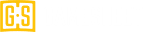  GameSheet Invitation Codes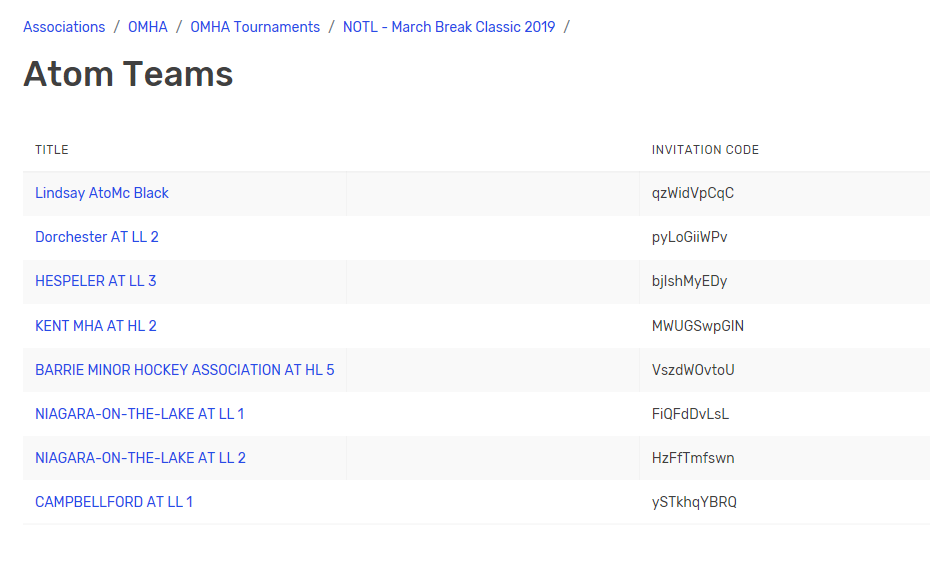 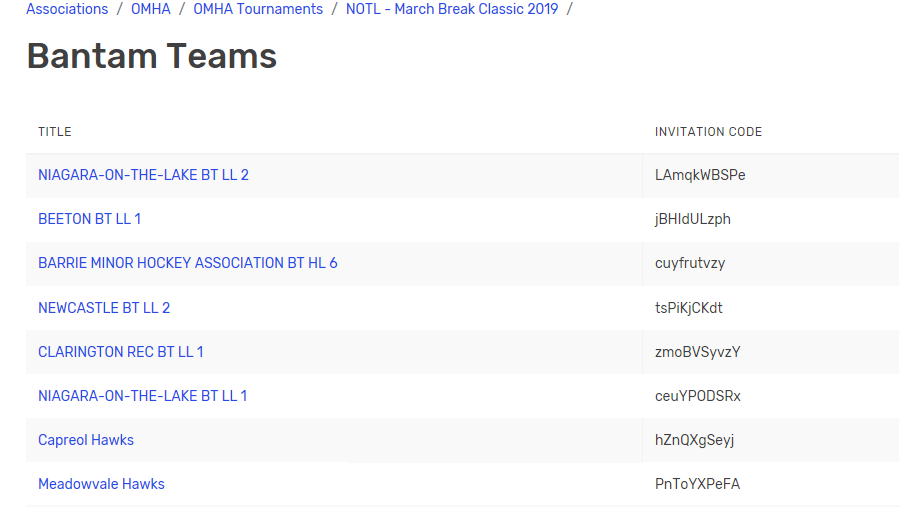 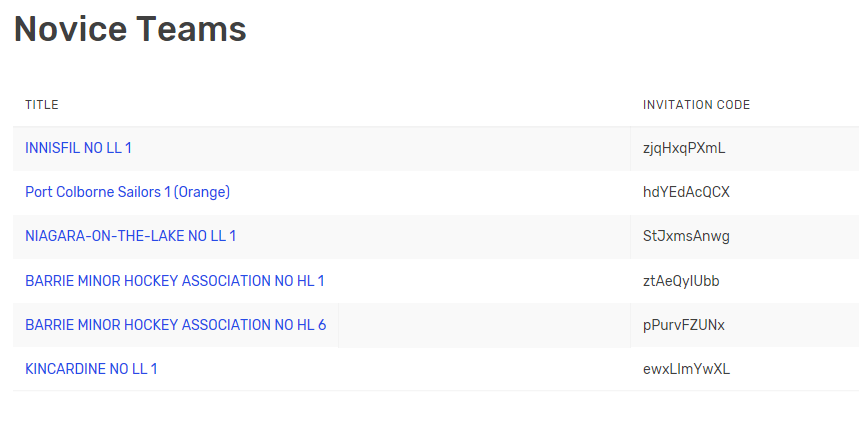 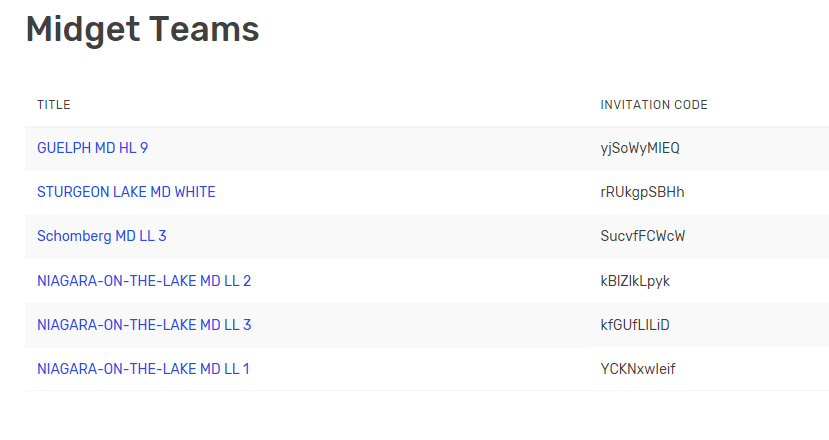 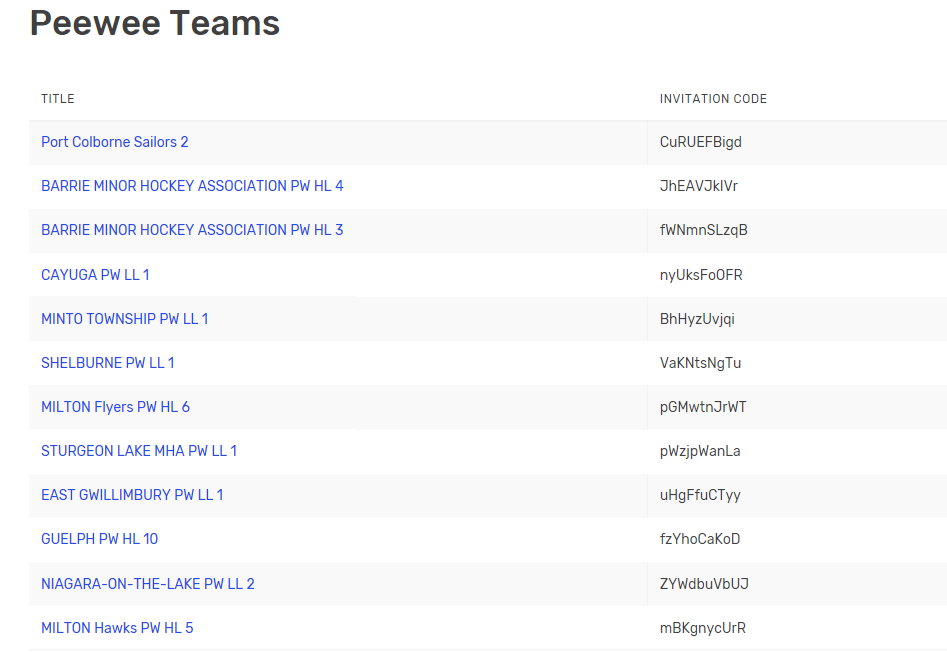 